NuPrime AMG One单声道功率放大器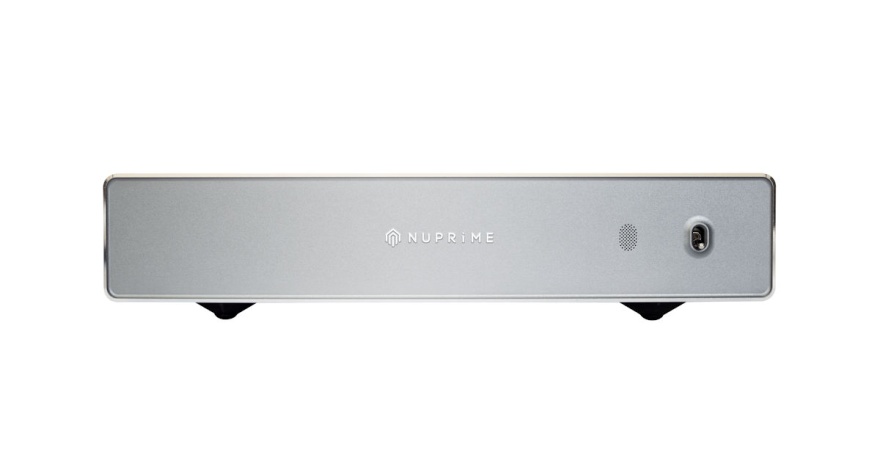 中国市场定价 12,250.元/台AMG One是新派旗舰单声道后级Evolution Two的缩小版，额定输出功率为170W。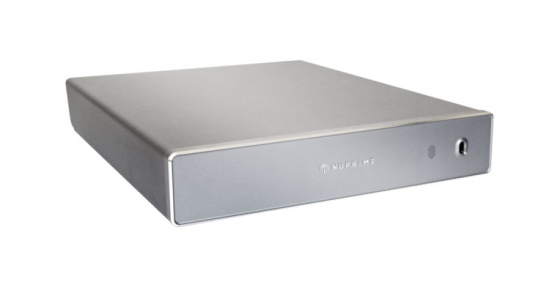 NuPrime AMG ONE在减少失真方面有了突破性进展，我们称之为ODC“Only Distortion Cancellation唯一失真消除”设计，源自多年持续推进最先进的D类放大技术。NuPrime的突破性D类放大ODC设计，直接从MOSFET器件和输出滤波电路中导出误差信号，大大减少了负反馈量，从而使总谐波失真大幅降低的同时，带来了自然和纯净的声音特性。特点NuPrime突破性的ODC（唯一失真消除）D类设计；输入级和D类振荡电路采用NJR MUSES8820高端运算放大器；600kHz高速开关频率可以实现更大的分辨率；250W大功率环形变压器电源得到了加强，可以提供更干净、更稳定的电源，并具有更低的本底噪声。整个电源路径提供15A的超高电流和采用低电阻端子，提高电流动态能力；采用高质量的PCB铜线代替通常的电缆，最大限度地提高功率传输；单声道功率放大器。AMG One的声音特性：更宽、更深的声场宽广频响范围，快速，动态超低的失真，自然而纯净更干净的背景，细节更丰富，展示更多的细微差别如同A类放大的温暖感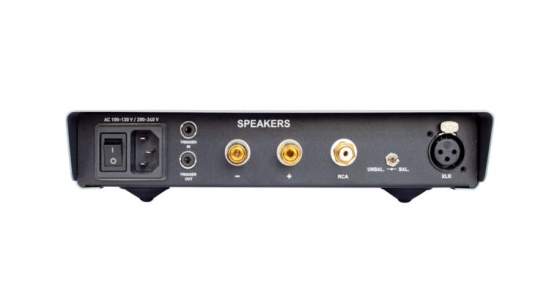 技术指标额定输出功率(RMS): 170W @ 8 Ohms , 220W @ 4 Ohms峰值输出功率: 210W @ 8 Ohms , 260W @ 4 Ohms增益: x 21灵敏度: 1.7Vrms输入阻抗: 47K OhmsAMG One 功率、THD失真、信噪比参数: @5W (0.003% ,95db) , @50W (0.004% , 105db) , @100w (0.03% , 110db)频响范围: 10Hz to 50kHz (-3dB)待机模式消耗功率 : 0.4W静态工作模式消耗功率: 7.5W 交流保险丝: 慢熔型, 5A , 250VAC尺寸（深、宽、高）: 285mm x 235mm x 55mm重量: 5kg